Dear Friend,Through the Lord’s kind providence over the past five years, The London Lyceum has seen incredible growth, and we anticipate greater expansion over the five years to come. In the last year alone, we launched Hanover Press, Kiffin’s Keep, Generally Particular, and more. With the help of the Lord, our impact over the coming five years will be even greater than the first. As our institution matures, the need for financial support grows in lockstep. We need $40,000 in 2024 to support several discrete projects that are essential to our continued mission to encourage serious thinking for a serious church. Through your generous gifts, you carry our mission forward, so we ask for your support. Below are the main areas the funding will be directed to: Relationship Management Travel Funds: $10,000Funds to send the London Lyceum team, especially Hanover Press, to ETS/EPS in 2024 to exhibit. The team will build relationships with potential authors, supporters, and buyers. $10,000 will fund nine members’ travel and accommodation and the cost of an exhibition table and marketing materials.Hanover Press Content Support: $11,500Hanover Press is committed to producing the highest quality resources. These funds will be used to cover the cost of producing an original book (on average, roughly $3,000 up-front cost, to cover editorial reviews, cover designs, and other necessary materials). $9,000 total would cover the up-front cost for three books.$2,500 toward the cost of membership in the Association of University Presses. This will cover the first three years of membership dues.Research Support: $8,500The London Lyceum intends to revamp its research fellows’ program into short-term research fellow grant positions. We will have three open fellow roles on two-year terms focused on producing two essays for our website per year and producing one journal-quality publication per year wherein upon publication they would list us as the grant funding source and institutional affiliation. We will pay $1,500 for the full two-year term for each role ($750 per year). $4,500 total is needed. Endowment opportunities are available for especially generous donors with forward looking vision.The London Lyceum intends to launch an annual grant for an underfunded pastor to purchase theological books and for an early-career academic to attend and present at a research-oriented conference. We will sponsor one grant for each category each year. $4,000 is needed for two years’ worth of grants. Endowment opportunities are similarly available.The London Lyceum Staff Support: $10,000The London Lyceum is staffed by volunteers who believe in the mission, but we would like to avoid muzzling the oxen and appropriately honor their labor with a small stipend ($1,000 per person).Donation TiersThe Kiffin Level: Donations of $10,000 or moreThe Gill Level: Donations of $5,000 or moreThe Keach Level: Donations of $1,000 or moreThe Fuller Level: Donations of $250 or moreAll donors of $250 or greater will be included in journal editions as partners in serious thinking. With the support of one Kiffin donor, two Gill donors, ten Keach donors, and forty Fuller donors we will reach our goal. But any and every donation is helpful, whether that is $5 or $5,000.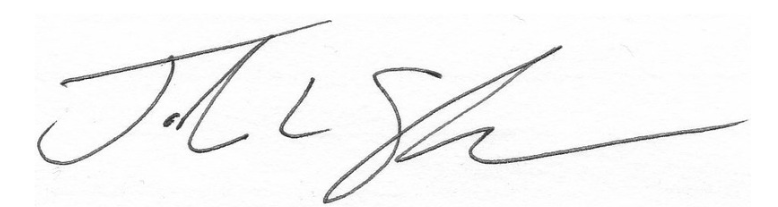 Jordan L. SteffaniakPresident, The London Lyceum